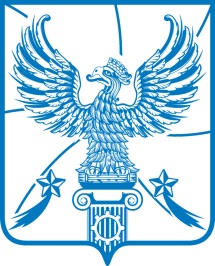 АДМИНИСТРАЦИЯМУНИЦИПАЛЬНОГО ОБРАЗОВАНИЯГОРОДСКОЙ ОКРУГ ЛЮБЕРЦЫ
МОСКОВСКОЙ ОБЛАСТИОктябрьский пр-т, д. 190, г. Люберцы, Московская обл., 140000
Тел.: (495) 554-60-83, факс: (495) 503-15-22, e-mail: sk@lubreg.ru, www.lubreg.ru
 ОКПО04034252 ОГРН 1025003213179 ИНН/КПП 5027036758/502701001________________________________________________________________ПРЕДПИСАНИЕ ВЛАДЕЛЬЦУ КОНСТРУКЦИИО ДЕМОНТАЖЕ НЕЗАКОННО УСТАНОВЛЕННОГО СРЕДСТВА РАЗМЕЩЕНИЯ ИНФОРМАЦИИгородской округ ЛюберцыМосковской области				          "   29  "  мая 2018г.	Администрацией городского округа Люберцы Московской области на территории г.о. Люберцы выявлено нарушение порядка установки средств размещения информации,  предусмотренного Законом Московской области от 30.12.2014 № 191/2014-ОЗ «О благоустройстве в Московской области», а именно: п. 1 ст. 23 Закона – эксплуатация средства размещения информации без действующего разрешения.	В  соответствии с Законом Московской области от 30.12.2014 
№ 191/2014-ОЗ «О благоустройстве в Московской области» предписываем владельцам средств размещения информации в десятидневный срок с даты опубликования данного предписания демонтировать незаконно установленные средства размещения информации с приведением территории в первоначальное состояние и восстановлением благоустройства.                В целях дополнительного оповещения владельцев конструкций, установленных без действующего разрешения, а также для комплексного информирования заинтересованных лиц о предстоящем демонтаже таких конструкций, предписания о демонтаже средств размещения информации размещены на официальном сайте администрации http://www.люберцы.рф.               Перечень средств размещения информации установленных и эксплуатируемых без разрешения, срок действия которого не истек:ВРИО заместителя Главы администрации                                           А.М. Семенов№ п/пНомер предписания, дата предписанияАдрес  размещения конструкцииТип конструкцииВладелец конструкции1№ 2исх-771
от 14.05.2018г. о. Люберцы,г. Люберцы, 1-й Егорьевское шоссе, 4-й км, 1Баннер (2 ед.)Неизвестен2.№ 2исх-773
от 14.05.2018г. о. Люберцы,г. Люберцы, ул. ЮжнаяБаннерНеизвестен3.№ 2исх-774
от 14.05.2018г. о. Люберцы,д.п. Красково, ул. 2-я Заводская, д. 20АБаннер (3 ед.)Неизвестен4.№ 2исх-775
от 14.05.2018г. о. Люберцы,г. Люберцы, ул. КрасногорскаяШтендер (2 ед.), баннерНеизвестен5.№ 2исх-778
от 16.05.2018г. о. Люберцы,г. Люберцы, Комсомольский пр-т, д. 18/1Баннер (3 ед.)Неизвестен6. № 2исх-782
от 16.05.2018г. о. Люберцы,г. Люберцы, п. Калинина, д. 42КоробНеизвестен7.№ 2исх-783
от 16.05.2018г. о. Люберцы,г. Люберцы, Проектируемый проезд № 4296Баннер (4 ед.)Неизвестен8.№ 2исх-784
от 16.05.2018г. о. Люберцы,г. Люберцы, п. ВУГИКоробНеизвестен9.№ 2исх-786
от 17.05.2018г. о. Люберцы,г. Люберцы, п. Калинина, 45Баннер, бегущая строка, коробНеизвестен10.№ 2исх-787
от 17.05.2018г. о. Люберцы,г. Люберцы, п. Калинина, 45Баннер (3 ед.), бегущая стока, коробНеизвестен11.№ 2исх-787
от 17.05.2018г. о. Люберцы,г. Люберцы, п. Калинина, 45Баннер (3 ед.), бегущая стока, коробНеизвестен12.№ 2исх-789
от 17.05.2018г. о. Люберцы,г. Люберцы, ул. Гоголя, д. 9АШтендерНеизвестен13.№ 2исх-790
от 17.05.2018г. о. Люберцы,г. Люберцы, Октябрьский пр-т, д. 5ШтендерНеизвестен14.№ 2исх-791
от 17.05.2018г. о. Люберцы,г. Люберцы, ул. Гоголя, д. 2АШтендерНеизвестен15.№ 2исх-815
от 21.05.2018г. о. Люберцы,г. Люберцы, п. Калинина, д. 42КоробНеизвестен16.№ 2исх-816
от 21.05.2018г. о. Люберцы,г. Люберцы, Октябрьский пр-т, д. 403к4аСтелаНеизвестен17.№ 2исх-818
от 21.05.2018г. о. Люберцы,р.п. Томилино, ул. Гаршина, 20А/1БаннерНеизвестен18.№ 2исх-820
от 21.05.2018г. о. Люберцы,д.п. Красково, ул. НоваяБегущая строка, поликарбонат (9 ед.), баннерНеизвестен19.№ 2исх-827
от 22.05.2018г. о. Люберцы,г. Люберцы, ул. Красноармейская (около дома 13)о/с конструкцияНеизвестен20.№ 2исх-850от 24.05.2018г. о. Люберцы,г. Люберцы, Комсомольский пр-т, под эстакадойКороб, поликарбонатНеизвестен21.№ 2исх-851от 24.05.2018г. о. Люберцы,г. Люберцы, ул. Воинов - Интернационалистов, д. 21, к. 2Короб, штендерНеизвестен22.№ 2исх-852от 24.05.2018г. о. Люберцы,г. Люберцы, 3 п/о, у д. 74Наклейки (12 ед.), бегущая строкаНеизвестен23.№ 2исх-856от 24.05.2018г. о. Люберцы,г. Люберцы, ул. К. Либкнехта, 2АШтендерНеизвестен24.№ 2исх-863от 25.05.2018г. о. Люберцы,р.п. Октябрьский, ул. Ленина, рядом с домом 42ВБаннерНеизвестен25.№ 2исх-864от 25.05.2018г. о. Люберцы,р.п. Октябрьский, ул. Ленина, рядом с домом 42ВБаннер (2 ед.)Неизвестен26.№ 2исх-865от 25.05.2018г. о. Люберцы,р.п. Октябрьский, ул. Ленина, рядом с домом 42ВШтендер (2 ед.), поликарбонатНеизвестен27.№ 2исх-866от 25.05.2018г. о. Люберцы,р.п. Октябрьский, ул. ИнициативнаяПоликарбонатНеизвестен28.№ 2исх-867от 25.05.2018г. о. Люберцы,г. Люберцы, ул. Смирновская, д. 16БаннерНеизвестен29.№ 2исх-872от 28.05.2018г. о. Люберцы,р.п. Октябрьский, ул. Ленина, д. 55БаннерНеизвестен30.№ 2исх-873от 28.05.2018г. о. Люберцы,р.п. Октябрьский, ул. Ленина, д. 57, с. 3Штендер (3 ед.), наклейкаНеизвестен31.№ 2исх-877от 28.05.2018г. о. Люберцы,г. Люберцы, Октябрьский пр-т, д. 8/2КоробНеизвестен32.№ 2исх-880от 28.05.2018г. о. Люберцы,г. Люберцы, Новорязанское шоссеБаннерНеизвестен